Emil ZátopekHe was born on 19th September 1922 in Kopřivnice. He died in 2000.He won the Olympics in Helsinki in 1948.He was  an athlete.He was nicknamed the Locomotive.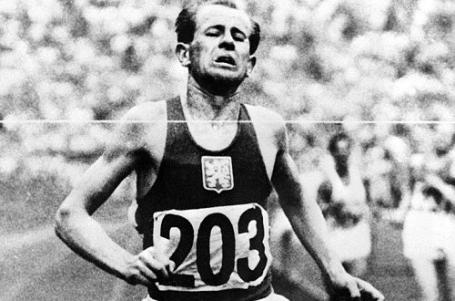 